Publicado en Madrid el 11/06/2024 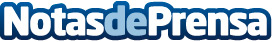 Sector pharma en Social Media: lenta evolución, cautela con TikTok y auge del podcast e Influence MarketingROI UP Group presenta el ''II Observatorio Pharma de Redes Sociales 2024: Análisis de las TOP 25 farmacéuticas en España".  El estudio se ha elaborado gracias a un exhaustivo benchmark, una escucha activa a más de 50.000 comentarios y una encuesta a más de 600 profesionales y consumidores del entorno pharma español. En el informe se destaca, además, cómo Kern Pharma, Cinfa y Roche se mantienen en el TOP 3 compañías con mejor estrategia por segundo año consecutivoDatos de contacto:Sandra GarcíaROI UP Group/SM Director 649 111 233Nota de prensa publicada en: https://www.notasdeprensa.es/sector-pharma-en-social-media-lenta-evolucion Categorias: Industria Farmacéutica Comunicación Marketing Sociedad Madrid Servicios médicos Digital http://www.notasdeprensa.es